   Trg francoske revolucije 1, 1000 Ljubljana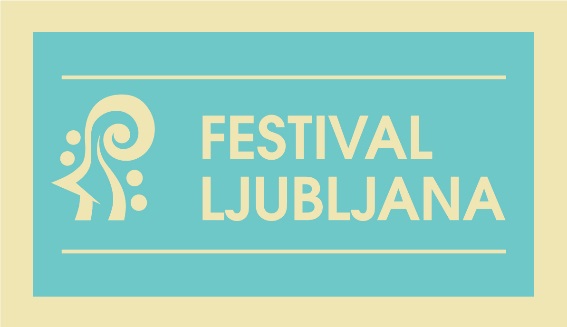 vabi k sodelovanju študente Akademije za glasbo za pomoč pri izvedbi 67. Ljubljana Festivala v mesecih junij, julij, avgust in v začetku septembra 2019Od kandidatov pričakujemo:zdravstvena sposobnost,vozniški izpit B-kategorije,zanimanje za kulturne prireditve.Pogoji dela:prevozi umetnikov z vozili zavoda na relacijah po Sloveniji in do bližnjih letališč v tujini,občasno delo v manj ugodnem delovnem času,zanesljivost, točnost kandidatov.Urna postavka znaša 5,00 eur neto.Podrobnejše informacije v zvezi z oglasom lahko pridobite na elektronskem naslovu info@ljubljanafestival.si 